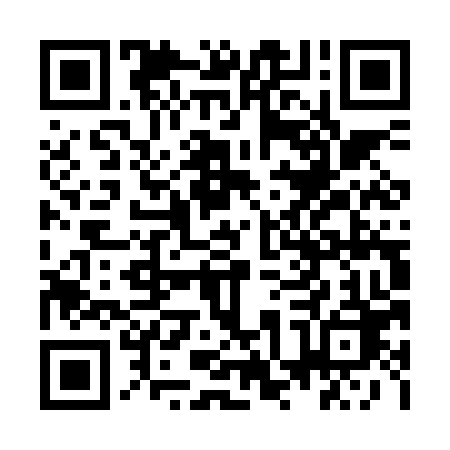 Prayer times for Tom Longboat Corners, Ontario, CanadaMon 1 Apr 2024 - Tue 30 Apr 2024High Latitude Method: Angle Based RulePrayer Calculation Method: Islamic Society of North AmericaAsar Calculation Method: HanafiPrayer times provided by https://www.salahtimes.comDateDayFajrSunriseDhuhrAsrMaghribIsha1Mon5:417:011:245:547:479:082Tue5:396:591:245:547:489:093Wed5:376:581:235:557:509:104Thu5:356:561:235:567:519:125Fri5:336:541:235:577:529:136Sat5:316:521:225:587:539:157Sun5:296:511:225:587:549:168Mon5:276:491:225:597:559:179Tue5:256:471:226:007:579:1910Wed5:236:461:216:017:589:2011Thu5:216:441:216:017:599:2212Fri5:196:421:216:028:009:2313Sat5:176:411:216:038:019:2514Sun5:156:391:206:048:029:2615Mon5:136:371:206:048:039:2816Tue5:116:361:206:058:059:2917Wed5:106:341:206:068:069:3118Thu5:086:321:196:078:079:3219Fri5:066:311:196:078:089:3420Sat5:046:291:196:088:099:3521Sun5:026:281:196:098:109:3722Mon5:006:261:196:098:129:3823Tue4:586:251:186:108:139:4024Wed4:566:231:186:118:149:4125Thu4:546:221:186:128:159:4326Fri4:526:201:186:128:169:4427Sat4:506:191:186:138:179:4628Sun4:496:171:186:148:199:4829Mon4:476:161:176:148:209:4930Tue4:456:141:176:158:219:51